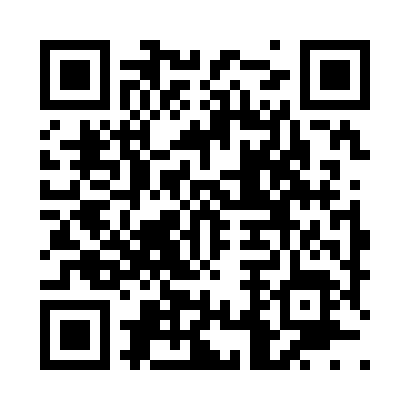 Prayer times for Fern Prairie, Washington, USAMon 1 Jul 2024 - Wed 31 Jul 2024High Latitude Method: Angle Based RulePrayer Calculation Method: Islamic Society of North AmericaAsar Calculation Method: ShafiPrayer times provided by https://www.salahtimes.comDateDayFajrSunriseDhuhrAsrMaghribIsha1Mon3:265:251:145:249:0211:012Tue3:275:251:145:249:0211:003Wed3:285:261:145:249:0210:594Thu3:295:271:145:249:0210:595Fri3:305:271:145:249:0110:586Sat3:325:281:155:249:0110:577Sun3:335:291:155:249:0010:568Mon3:345:301:155:249:0010:559Tue3:355:301:155:248:5910:5410Wed3:375:311:155:248:5910:5311Thu3:385:321:155:248:5810:5212Fri3:395:331:155:248:5710:5113Sat3:415:341:155:238:5710:4914Sun3:425:351:165:238:5610:4815Mon3:445:361:165:238:5510:4716Tue3:455:371:165:238:5410:4517Wed3:475:381:165:238:5410:4418Thu3:495:391:165:238:5310:4219Fri3:505:401:165:228:5210:4120Sat3:525:411:165:228:5110:3921Sun3:545:421:165:228:5010:3822Mon3:555:431:165:218:4910:3623Tue3:575:441:165:218:4810:3424Wed3:595:451:165:218:4710:3325Thu4:005:461:165:208:4610:3126Fri4:025:471:165:208:4510:2927Sat4:045:481:165:208:4310:2728Sun4:065:491:165:198:4210:2629Mon4:075:511:165:198:4110:2430Tue4:095:521:165:188:4010:2231Wed4:115:531:165:188:3810:20